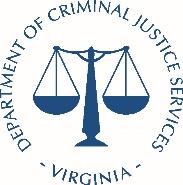 The 2022 Virginia Division Safety Survey Worksheet and Guidance DocumentThis document is designed to assist in compiling the necessary data for the annual Division Safety Survey. Although this worksheet/guidance document is not mandatory, it will facilitate the collection of your division’s data between now and the survey administration period (May–August). Completion of this document should allow the user to complete the online survey quickly and accurately. In the event that the individual(s) completing this document will no longer be employed by the division May–August, please ensure that this document, and the collected data, are passed to appropriate personnel in order to accurately complete the survey and submit it on time.This document contains all questions you may encounter on the actual survey; however, some formatting has been adjusted to enable the worksheet/guidance document layout.DIRECTIONS: In some blocks, a written answer is needed, sometimes as simple as “yes,” “no,” or a number; in others, you can circle or highlight the answer. Gray bars will indicate branching based on your answers. If a question does not apply to your division, you will not see it on the survey. Submission of this survey partially fulfills the Virginia School Safety Audit requirement. (Code of Virginia § 22.1-279.8) While answering the following survey questions, please base your responses on the conditions in your division during the 2021–2022 school year, unless otherwise instructed. You are required to provide a response to each survey question in order to complete the survey. Throughout the survey, there are questions that reference Code of Virginia requirements. Click on the citation to review the relevant Code of Virginia language before responding to the related survey question.If you have any questions or experience technical problems with the survey, please contact the Virginia Department of Criminal Justice Services (DCJS) Virginia Center for School and Campus Safety (VCSCS): Nikki Wilcox: 804-786-3923 •  nikki.wilcox@dcjs.virginia.gov
James Christian: 804-357-0967 •  james.christian@dcjs.virginia.gov I. DIVISION IDENTIFICATION AND DEMOGRAPHIC INFORMATIONII. SAFETY-RELATED PERSONNEL AND PARTNERSHIPSIII. EMERGENCY PLANNING, DRILLS, AND RESPONSE IV. THREAT REPORTING AND ASSESSMENTSV. SAFETY AUDIT, TRAINING, AND RESOURCE NEEDSQuestions contained in this survey may elicit responses that are exempt from public release pursuant to the Code of Virginia 
§ 2.2-3705.2 and § 22.1-279.8. Each public body is responsible for exercising its discretion in determining whether such exemptions will be invoked. The DCJS Virginia Center for School and Campus Safety will report aggregate survey data for all schools and divisions and will not share individual division responses unless otherwise required by state law. Resources School Safety Audit ProgramVirginia School Safety Audit InfographicCrisis and Emergency PlanningDivision Guide for Crisis Management PlanningCritical Incident Response VideoCritical Incident Response for School Faculty and StaffSchool Crisis, Emergency Management and Medical Emergency Response PlanSchool Crisis, Emergency Management and Medical Emergency Response Plan – Quick GuideGuidance on Emergency Manager DesigneeGuidance for School Systems in the Event Victims Arise from an Emergency 2018The Virginia Educator's Guide for Planning and Conducting School Emergency DrillsGuidance on Required Evacuation/Fire and Lockdown Drills 2016 (update pending)Virginia Schools Bus Driver and Monitor Safety and Security ManualVirginia Schools Bus Driver and Monitor VideoAcademic Community Exercise Starter KitVirginia Safety Planning Guide for Individuals with Special NeedsThreat AssessmentThreat Assessment in Virginia Public Schools: Model Policies, Procedures and Guidelines – pdfK-12 Threat Assessment in Virginia: A Prevention Overview for School Staff, Parents, and Community MembersK-12 Threat Assessment VideoK-12 Threat Assessment Form – Fillable pdfK-12 Threat Assessment Form – Fillable MSWordTechnical Assistance for Threat Assessment and Management Teams for Virginia Schools and Institutions of Higher EducationThreat Management Consultant – Request for ServicesBullying and School ClimateSchool Climate, Student Engagement and Academic AchievementPreventing Teen Dating Violence: Interactive Guide on Informing PolicyUS DOE School Climate and Discipline PacketSuicide and bullying: Issue brief (SPRC)Bullying: The Relationship Between Bullying and Suicide: What We Know and What it Means for SchoolsModel Policy to Address Bullying in Virginia Schools (DOE)Preventing Youth Suicide – National Association of School PsychologistsAdditional K-12 ResourcesHandle with Care VirginiaU.S. Department of Education Acts on School Safety Report Recommendation to Improve Understanding of Student Privacy Law1. What is the name of your school division?1. What is the name of your school division?A dropdown list will be provided.2. If we have any questions about your survey responses, we would like to be able to contact you. Please provide your contact information:2. If we have any questions about your survey responses, we would like to be able to contact you. Please provide your contact information:2. If we have any questions about your survey responses, we would like to be able to contact you. Please provide your contact information:First NameLast NameEmailPhone Number3. What is your primary role in the division? 3. What is your primary role in the division? A dropdown list will be provided.If you are NOT the current/acting superintendentIf you are NOT the current/acting superintendentIf you are NOT the current/acting superintendent3a. Please provide the name and contact information for your current/acting superintendent.3a. Please provide the name and contact information for your current/acting superintendent.3a. Please provide the name and contact information for your current/acting superintendent.First NameLast NameEmail Phone Number§ 22.1-279.8. Paragraph D requires that each school division designate an emergency manager.D. Each school board shall ensure that every school that it supervises shall develop a written school crisis, emergency management, and medical emergency response plan, consistent with the definition provided in this section, and shall include the chief law-enforcement officer, the fire chief, the chief of the emergency medical services agency, the executive director of the relevant regional emergency medical services council, and the emergency management official of the locality, or their designees, in the development of such plans. Each school division shall designate an emergency manager…§ 22.1-279.8. Paragraph D requires that each school division designate an emergency manager.D. Each school board shall ensure that every school that it supervises shall develop a written school crisis, emergency management, and medical emergency response plan, consistent with the definition provided in this section, and shall include the chief law-enforcement officer, the fire chief, the chief of the emergency medical services agency, the executive director of the relevant regional emergency medical services council, and the emergency management official of the locality, or their designees, in the development of such plans. Each school division shall designate an emergency manager…§ 22.1-279.8. Paragraph D requires that each school division designate an emergency manager.D. Each school board shall ensure that every school that it supervises shall develop a written school crisis, emergency management, and medical emergency response plan, consistent with the definition provided in this section, and shall include the chief law-enforcement officer, the fire chief, the chief of the emergency medical services agency, the executive director of the relevant regional emergency medical services council, and the emergency management official of the locality, or their designees, in the development of such plans. Each school division shall designate an emergency manager…§ 22.1-279.8. Paragraph D requires that each school division designate an emergency manager.D. Each school board shall ensure that every school that it supervises shall develop a written school crisis, emergency management, and medical emergency response plan, consistent with the definition provided in this section, and shall include the chief law-enforcement officer, the fire chief, the chief of the emergency medical services agency, the executive director of the relevant regional emergency medical services council, and the emergency management official of the locality, or their designees, in the development of such plans. Each school division shall designate an emergency manager…§ 22.1-279.8. Paragraph D requires that each school division designate an emergency manager.D. Each school board shall ensure that every school that it supervises shall develop a written school crisis, emergency management, and medical emergency response plan, consistent with the definition provided in this section, and shall include the chief law-enforcement officer, the fire chief, the chief of the emergency medical services agency, the executive director of the relevant regional emergency medical services council, and the emergency management official of the locality, or their designees, in the development of such plans. Each school division shall designate an emergency manager…§ 22.1-279.8. Paragraph D requires that each school division designate an emergency manager.D. Each school board shall ensure that every school that it supervises shall develop a written school crisis, emergency management, and medical emergency response plan, consistent with the definition provided in this section, and shall include the chief law-enforcement officer, the fire chief, the chief of the emergency medical services agency, the executive director of the relevant regional emergency medical services council, and the emergency management official of the locality, or their designees, in the development of such plans. Each school division shall designate an emergency manager…§ 22.1-279.8. Paragraph D requires that each school division designate an emergency manager.D. Each school board shall ensure that every school that it supervises shall develop a written school crisis, emergency management, and medical emergency response plan, consistent with the definition provided in this section, and shall include the chief law-enforcement officer, the fire chief, the chief of the emergency medical services agency, the executive director of the relevant regional emergency medical services council, and the emergency management official of the locality, or their designees, in the development of such plans. Each school division shall designate an emergency manager…If the individual completing the survey is NOT the Emergency Manager If the individual completing the survey is NOT the Emergency Manager If the individual completing the survey is NOT the Emergency Manager If the individual completing the survey is NOT the Emergency Manager If the individual completing the survey is NOT the Emergency Manager If the individual completing the survey is NOT the Emergency Manager If the individual completing the survey is NOT the Emergency Manager 4. Please provide the name and contact information for the person designated as the division’s Emergency Manager.4. Please provide the name and contact information for the person designated as the division’s Emergency Manager.4. Please provide the name and contact information for the person designated as the division’s Emergency Manager.4. Please provide the name and contact information for the person designated as the division’s Emergency Manager.4. Please provide the name and contact information for the person designated as the division’s Emergency Manager.4. Please provide the name and contact information for the person designated as the division’s Emergency Manager.4. Please provide the name and contact information for the person designated as the division’s Emergency Manager.First NameLast NameEmail Phone NumberALLALLALLALLALLALLALL5. What role(s) does the Emergency Manager play in the overall safety of the school division?5. What role(s) does the Emergency Manager play in the overall safety of the school division?select all that applyLeads division and school safety activitiesResponsible for ensuring completion of School Safety Audit componentsServes as a liaison between the school division and first responders in an emergency Serves as a liaison between the school division and the law enforcement agency providing school resource officers (SROs)Serves as the Director of School Safety/Security (or some similar title)Supervises school security officers (SSOs)Otherselect all that applyLeads division and school safety activitiesResponsible for ensuring completion of School Safety Audit componentsServes as a liaison between the school division and first responders in an emergency Serves as a liaison between the school division and the law enforcement agency providing school resource officers (SROs)Serves as the Director of School Safety/Security (or some similar title)Supervises school security officers (SSOs)Otherselect all that applyLeads division and school safety activitiesResponsible for ensuring completion of School Safety Audit componentsServes as a liaison between the school division and first responders in an emergency Serves as a liaison between the school division and the law enforcement agency providing school resource officers (SROs)Serves as the Director of School Safety/Security (or some similar title)Supervises school security officers (SSOs)Otherselect all that applyLeads division and school safety activitiesResponsible for ensuring completion of School Safety Audit componentsServes as a liaison between the school division and first responders in an emergency Serves as a liaison between the school division and the law enforcement agency providing school resource officers (SROs)Serves as the Director of School Safety/Security (or some similar title)Supervises school security officers (SSOs)Otherselect all that applyLeads division and school safety activitiesResponsible for ensuring completion of School Safety Audit componentsServes as a liaison between the school division and first responders in an emergency Serves as a liaison between the school division and the law enforcement agency providing school resource officers (SROs)Serves as the Director of School Safety/Security (or some similar title)Supervises school security officers (SSOs)Other6. Was the position of Emergency Manager hired to serve specifically in this role, or was this responsibility assumed in addition to another role?6. Was the position of Emergency Manager hired to serve specifically in this role, or was this responsibility assumed in addition to another role?select oneThe Emergency Manager position was their only responsibility	The Emergency Manager responsibilities were in addition to their other role(s) (not including Director of School Safety/Security)The responsibilities of the Emergency Manager were split among multiple individualsselect oneThe Emergency Manager position was their only responsibility	The Emergency Manager responsibilities were in addition to their other role(s) (not including Director of School Safety/Security)The responsibilities of the Emergency Manager were split among multiple individualsselect oneThe Emergency Manager position was their only responsibility	The Emergency Manager responsibilities were in addition to their other role(s) (not including Director of School Safety/Security)The responsibilities of the Emergency Manager were split among multiple individualsselect oneThe Emergency Manager position was their only responsibility	The Emergency Manager responsibilities were in addition to their other role(s) (not including Director of School Safety/Security)The responsibilities of the Emergency Manager were split among multiple individualsselect oneThe Emergency Manager position was their only responsibility	The Emergency Manager responsibilities were in addition to their other role(s) (not including Director of School Safety/Security)The responsibilities of the Emergency Manager were split among multiple individualsIf the Emergency Manager was NOT also the Director of School SafetyIf the Emergency Manager was NOT also the Director of School SafetyIf the Emergency Manager was NOT also the Director of School SafetyIf the Emergency Manager was NOT also the Director of School SafetyIf the Emergency Manager was NOT also the Director of School SafetyIf the Emergency Manager was NOT also the Director of School SafetyIf the Emergency Manager was NOT also the Director of School Safety6a. Was there a Director of School Safety or Director of School Security (or person of similar title whose responsibility was the oversight of school safety-related activities) employed within the school division?6a. Was there a Director of School Safety or Director of School Security (or person of similar title whose responsibility was the oversight of school safety-related activities) employed within the school division?6a. Was there a Director of School Safety or Director of School Security (or person of similar title whose responsibility was the oversight of school safety-related activities) employed within the school division?6a. Was there a Director of School Safety or Director of School Security (or person of similar title whose responsibility was the oversight of school safety-related activities) employed within the school division?6a. Was there a Director of School Safety or Director of School Security (or person of similar title whose responsibility was the oversight of school safety-related activities) employed within the school division?6a. Was there a Director of School Safety or Director of School Security (or person of similar title whose responsibility was the oversight of school safety-related activities) employed within the school division?YesNoIf there WAS a Director of School SafetyIf there WAS a Director of School SafetyIf there WAS a Director of School SafetyIf there WAS a Director of School SafetyIf there WAS a Director of School SafetyIf there WAS a Director of School SafetyIf there WAS a Director of School Safety6b. Please provide the name and contact information for the person designated as the school division’s Director of School Safety/Security or similar designation.6b. Please provide the name and contact information for the person designated as the school division’s Director of School Safety/Security or similar designation.6b. Please provide the name and contact information for the person designated as the school division’s Director of School Safety/Security or similar designation.6b. Please provide the name and contact information for the person designated as the school division’s Director of School Safety/Security or similar designation.6b. Please provide the name and contact information for the person designated as the school division’s Director of School Safety/Security or similar designation.6b. Please provide the name and contact information for the person designated as the school division’s Director of School Safety/Security or similar designation.6b. Please provide the name and contact information for the person designated as the school division’s Director of School Safety/Security or similar designation.First NameLast NameEmailPhone Number6c. What functions was the Director of School Safety/Security responsible for?6c. What functions was the Director of School Safety/Security responsible for?select all that applyLeading division and school safety activitiesEnsuring completion of School Safety Audit componentsServing as a liaison between the school division and first responders in an emergency Serving as a liaison between the school division and law enforcement providing SROsSupervising school security officers (SSO)Otherselect all that applyLeading division and school safety activitiesEnsuring completion of School Safety Audit componentsServing as a liaison between the school division and first responders in an emergency Serving as a liaison between the school division and law enforcement providing SROsSupervising school security officers (SSO)Otherselect all that applyLeading division and school safety activitiesEnsuring completion of School Safety Audit componentsServing as a liaison between the school division and first responders in an emergency Serving as a liaison between the school division and law enforcement providing SROsSupervising school security officers (SSO)Otherselect all that applyLeading division and school safety activitiesEnsuring completion of School Safety Audit componentsServing as a liaison between the school division and first responders in an emergency Serving as a liaison between the school division and law enforcement providing SROsSupervising school security officers (SSO)Otherselect all that applyLeading division and school safety activitiesEnsuring completion of School Safety Audit componentsServing as a liaison between the school division and first responders in an emergency Serving as a liaison between the school division and law enforcement providing SROsSupervising school security officers (SSO)OtherSchool Resource Officers and Certified School Security Officers School Resource Officer (SRO) is defined in § 9.1-101, Code of Virginia, as “…a certified law enforcement officer hired by the local law enforcement agency to provide law enforcement and security services to Virginia public elementary and secondary schools.”School Security Officer (SSO) is defined in § 9.1-101, Code of Virginia, as “... an individual who is employed by the local school board or a private or religious school for the singular purpose of maintaining order and discipline, preventing crime, investigating violations of the policies of the school board or the private or religious school, and detaining students violating the law or the policies of the school board or the private or religious school on school property, school buses, or at school-sponsored events and who is responsible solely for ensuring the safety, security, and welfare of all students, faculty, staff, and visitors in the assigned school.School Resource Officers and Certified School Security Officers School Resource Officer (SRO) is defined in § 9.1-101, Code of Virginia, as “…a certified law enforcement officer hired by the local law enforcement agency to provide law enforcement and security services to Virginia public elementary and secondary schools.”School Security Officer (SSO) is defined in § 9.1-101, Code of Virginia, as “... an individual who is employed by the local school board or a private or religious school for the singular purpose of maintaining order and discipline, preventing crime, investigating violations of the policies of the school board or the private or religious school, and detaining students violating the law or the policies of the school board or the private or religious school on school property, school buses, or at school-sponsored events and who is responsible solely for ensuring the safety, security, and welfare of all students, faculty, staff, and visitors in the assigned school.School Resource Officers and Certified School Security Officers School Resource Officer (SRO) is defined in § 9.1-101, Code of Virginia, as “…a certified law enforcement officer hired by the local law enforcement agency to provide law enforcement and security services to Virginia public elementary and secondary schools.”School Security Officer (SSO) is defined in § 9.1-101, Code of Virginia, as “... an individual who is employed by the local school board or a private or religious school for the singular purpose of maintaining order and discipline, preventing crime, investigating violations of the policies of the school board or the private or religious school, and detaining students violating the law or the policies of the school board or the private or religious school on school property, school buses, or at school-sponsored events and who is responsible solely for ensuring the safety, security, and welfare of all students, faculty, staff, and visitors in the assigned school.School Resource Officers and Certified School Security Officers School Resource Officer (SRO) is defined in § 9.1-101, Code of Virginia, as “…a certified law enforcement officer hired by the local law enforcement agency to provide law enforcement and security services to Virginia public elementary and secondary schools.”School Security Officer (SSO) is defined in § 9.1-101, Code of Virginia, as “... an individual who is employed by the local school board or a private or religious school for the singular purpose of maintaining order and discipline, preventing crime, investigating violations of the policies of the school board or the private or religious school, and detaining students violating the law or the policies of the school board or the private or religious school on school property, school buses, or at school-sponsored events and who is responsible solely for ensuring the safety, security, and welfare of all students, faculty, staff, and visitors in the assigned school.School Resource Officers and Certified School Security Officers School Resource Officer (SRO) is defined in § 9.1-101, Code of Virginia, as “…a certified law enforcement officer hired by the local law enforcement agency to provide law enforcement and security services to Virginia public elementary and secondary schools.”School Security Officer (SSO) is defined in § 9.1-101, Code of Virginia, as “... an individual who is employed by the local school board or a private or religious school for the singular purpose of maintaining order and discipline, preventing crime, investigating violations of the policies of the school board or the private or religious school, and detaining students violating the law or the policies of the school board or the private or religious school on school property, school buses, or at school-sponsored events and who is responsible solely for ensuring the safety, security, and welfare of all students, faculty, staff, and visitors in the assigned school.School Resource Officers and Certified School Security Officers School Resource Officer (SRO) is defined in § 9.1-101, Code of Virginia, as “…a certified law enforcement officer hired by the local law enforcement agency to provide law enforcement and security services to Virginia public elementary and secondary schools.”School Security Officer (SSO) is defined in § 9.1-101, Code of Virginia, as “... an individual who is employed by the local school board or a private or religious school for the singular purpose of maintaining order and discipline, preventing crime, investigating violations of the policies of the school board or the private or religious school, and detaining students violating the law or the policies of the school board or the private or religious school on school property, school buses, or at school-sponsored events and who is responsible solely for ensuring the safety, security, and welfare of all students, faculty, staff, and visitors in the assigned school.School Resource Officers and Certified School Security Officers School Resource Officer (SRO) is defined in § 9.1-101, Code of Virginia, as “…a certified law enforcement officer hired by the local law enforcement agency to provide law enforcement and security services to Virginia public elementary and secondary schools.”School Security Officer (SSO) is defined in § 9.1-101, Code of Virginia, as “... an individual who is employed by the local school board or a private or religious school for the singular purpose of maintaining order and discipline, preventing crime, investigating violations of the policies of the school board or the private or religious school, and detaining students violating the law or the policies of the school board or the private or religious school on school property, school buses, or at school-sponsored events and who is responsible solely for ensuring the safety, security, and welfare of all students, faculty, staff, and visitors in the assigned school.7. Which type(s) of security personnel worked in your division during the 2021–2022 school year?7. Which type(s) of security personnel worked in your division during the 2021–2022 school year?7. Which type(s) of security personnel worked in your division during the 2021–2022 school year?7. Which type(s) of security personnel worked in your division during the 2021–2022 school year?select all that applySchool resource officers (SROs)Certified school security officers (SSOs)Contracted private security officers (not SSOs)None of the aboveselect all that applySchool resource officers (SROs)Certified school security officers (SSOs)Contracted private security officers (not SSOs)None of the aboveselect all that applySchool resource officers (SROs)Certified school security officers (SSOs)Contracted private security officers (not SSOs)None of the aboveIf you HAD School Resource Officers (SROs) in your divisionIf you HAD School Resource Officers (SROs) in your divisionIf you HAD School Resource Officers (SROs) in your divisionIf you HAD School Resource Officers (SROs) in your divisionIf you HAD School Resource Officers (SROs) in your divisionIf you HAD School Resource Officers (SROs) in your divisionIf you HAD School Resource Officers (SROs) in your division§ 22.1-280.2:3. School boards; local law-enforcement agencies; memorandums of understanding.The school board in each school division in which the local law-enforcement agency employs school resource officers, as defined in § 9.1-101, shall enter into a memorandum of understanding with such local law-enforcement agency that sets forth the powers and duties of such school resource officers. The provisions of such memorandum of understanding shall be based on the model memorandum of understanding developed by the Virginia Center for School and Campus Safety pursuant to subdivision A 12 of § 9.1-184, which may be modified by the parties in accordance with their particular needs. Each such school board and local law-enforcement agency shall review and amend or affirm such memorandum at least once every two years or at any time upon the request of either party. Each school board shall ensure the current division memorandum of understanding is conspicuously published on the division website and provide notice and opportunity for public input during each memorandum of understanding review period.§ 22.1-280.2:3. School boards; local law-enforcement agencies; memorandums of understanding.The school board in each school division in which the local law-enforcement agency employs school resource officers, as defined in § 9.1-101, shall enter into a memorandum of understanding with such local law-enforcement agency that sets forth the powers and duties of such school resource officers. The provisions of such memorandum of understanding shall be based on the model memorandum of understanding developed by the Virginia Center for School and Campus Safety pursuant to subdivision A 12 of § 9.1-184, which may be modified by the parties in accordance with their particular needs. Each such school board and local law-enforcement agency shall review and amend or affirm such memorandum at least once every two years or at any time upon the request of either party. Each school board shall ensure the current division memorandum of understanding is conspicuously published on the division website and provide notice and opportunity for public input during each memorandum of understanding review period.§ 22.1-280.2:3. School boards; local law-enforcement agencies; memorandums of understanding.The school board in each school division in which the local law-enforcement agency employs school resource officers, as defined in § 9.1-101, shall enter into a memorandum of understanding with such local law-enforcement agency that sets forth the powers and duties of such school resource officers. The provisions of such memorandum of understanding shall be based on the model memorandum of understanding developed by the Virginia Center for School and Campus Safety pursuant to subdivision A 12 of § 9.1-184, which may be modified by the parties in accordance with their particular needs. Each such school board and local law-enforcement agency shall review and amend or affirm such memorandum at least once every two years or at any time upon the request of either party. Each school board shall ensure the current division memorandum of understanding is conspicuously published on the division website and provide notice and opportunity for public input during each memorandum of understanding review period.§ 22.1-280.2:3. School boards; local law-enforcement agencies; memorandums of understanding.The school board in each school division in which the local law-enforcement agency employs school resource officers, as defined in § 9.1-101, shall enter into a memorandum of understanding with such local law-enforcement agency that sets forth the powers and duties of such school resource officers. The provisions of such memorandum of understanding shall be based on the model memorandum of understanding developed by the Virginia Center for School and Campus Safety pursuant to subdivision A 12 of § 9.1-184, which may be modified by the parties in accordance with their particular needs. Each such school board and local law-enforcement agency shall review and amend or affirm such memorandum at least once every two years or at any time upon the request of either party. Each school board shall ensure the current division memorandum of understanding is conspicuously published on the division website and provide notice and opportunity for public input during each memorandum of understanding review period.§ 22.1-280.2:3. School boards; local law-enforcement agencies; memorandums of understanding.The school board in each school division in which the local law-enforcement agency employs school resource officers, as defined in § 9.1-101, shall enter into a memorandum of understanding with such local law-enforcement agency that sets forth the powers and duties of such school resource officers. The provisions of such memorandum of understanding shall be based on the model memorandum of understanding developed by the Virginia Center for School and Campus Safety pursuant to subdivision A 12 of § 9.1-184, which may be modified by the parties in accordance with their particular needs. Each such school board and local law-enforcement agency shall review and amend or affirm such memorandum at least once every two years or at any time upon the request of either party. Each school board shall ensure the current division memorandum of understanding is conspicuously published on the division website and provide notice and opportunity for public input during each memorandum of understanding review period.§ 22.1-280.2:3. School boards; local law-enforcement agencies; memorandums of understanding.The school board in each school division in which the local law-enforcement agency employs school resource officers, as defined in § 9.1-101, shall enter into a memorandum of understanding with such local law-enforcement agency that sets forth the powers and duties of such school resource officers. The provisions of such memorandum of understanding shall be based on the model memorandum of understanding developed by the Virginia Center for School and Campus Safety pursuant to subdivision A 12 of § 9.1-184, which may be modified by the parties in accordance with their particular needs. Each such school board and local law-enforcement agency shall review and amend or affirm such memorandum at least once every two years or at any time upon the request of either party. Each school board shall ensure the current division memorandum of understanding is conspicuously published on the division website and provide notice and opportunity for public input during each memorandum of understanding review period.§ 22.1-280.2:3. School boards; local law-enforcement agencies; memorandums of understanding.The school board in each school division in which the local law-enforcement agency employs school resource officers, as defined in § 9.1-101, shall enter into a memorandum of understanding with such local law-enforcement agency that sets forth the powers and duties of such school resource officers. The provisions of such memorandum of understanding shall be based on the model memorandum of understanding developed by the Virginia Center for School and Campus Safety pursuant to subdivision A 12 of § 9.1-184, which may be modified by the parties in accordance with their particular needs. Each such school board and local law-enforcement agency shall review and amend or affirm such memorandum at least once every two years or at any time upon the request of either party. Each school board shall ensure the current division memorandum of understanding is conspicuously published on the division website and provide notice and opportunity for public input during each memorandum of understanding review period.7a.  When updating the MOU with law enforcement, from which entities or resources do you gather input?7a.  When updating the MOU with law enforcement, from which entities or resources do you gather input?7a.  When updating the MOU with law enforcement, from which entities or resources do you gather input?7a.  When updating the MOU with law enforcement, from which entities or resources do you gather input?select all that applyCode of Virginia/DCJS Model MOUOther community partnersOther division personnelOther law enforcement personnelParentsSchool administrationSchool boardSchool resource officersStudentsOther (describe) ___select all that applyCode of Virginia/DCJS Model MOUOther community partnersOther division personnelOther law enforcement personnelParentsSchool administrationSchool boardSchool resource officersStudentsOther (describe) ___select all that applyCode of Virginia/DCJS Model MOUOther community partnersOther division personnelOther law enforcement personnelParentsSchool administrationSchool boardSchool resource officersStudentsOther (describe) ___7b. What method did you use to provide the administrators/staff of all your division’s schools with information on the MOU with local law enforcement? 7b. What method did you use to provide the administrators/staff of all your division’s schools with information on the MOU with local law enforcement? 7b. What method did you use to provide the administrators/staff of all your division’s schools with information on the MOU with local law enforcement? 7b. What method did you use to provide the administrators/staff of all your division’s schools with information on the MOU with local law enforcement? select all that applyAnnounced and posted on division websiteAvailable upon requestPaper copy providedPresented for review at school board meetingReviewed during meetings/trainingsShared via emailUpdates shared as neededDid not actively shareselect all that applyAnnounced and posted on division websiteAvailable upon requestPaper copy providedPresented for review at school board meetingReviewed during meetings/trainingsShared via emailUpdates shared as neededDid not actively shareselect all that applyAnnounced and posted on division websiteAvailable upon requestPaper copy providedPresented for review at school board meetingReviewed during meetings/trainingsShared via emailUpdates shared as neededDid not actively share7c. How can DCJS help strengthen your school-law enforcement partnership or assist with your MOU process?7c. How can DCJS help strengthen your school-law enforcement partnership or assist with your MOU process?7c. How can DCJS help strengthen your school-law enforcement partnership or assist with your MOU process?7c. How can DCJS help strengthen your school-law enforcement partnership or assist with your MOU process?7c. How can DCJS help strengthen your school-law enforcement partnership or assist with your MOU process?7d. Do school division personnel provide consultation and/or input into SRO assignments to individual schools?7d. Do school division personnel provide consultation and/or input into SRO assignments to individual schools?7d. Do school division personnel provide consultation and/or input into SRO assignments to individual schools?7d. Do school division personnel provide consultation and/or input into SRO assignments to individual schools?7d. Do school division personnel provide consultation and/or input into SRO assignments to individual schools?YesNoIf Yes, please provide a short summary of what this process looks like. YesNoIf Yes, please provide a short summary of what this process looks like. 7e. Were school administrators provided with information on the roles and responsibilities of SROs?7e. Were school administrators provided with information on the roles and responsibilities of SROs?7e. Were school administrators provided with information on the roles and responsibilities of SROs?7e. Were school administrators provided with information on the roles and responsibilities of SROs?7e. Were school administrators provided with information on the roles and responsibilities of SROs?YesNoIf Yes, by what method? (select all that apply)EmailHandout or policyIn-person trainingMeeting discussionMOUOther (describe) ___YesNoIf Yes, by what method? (select all that apply)EmailHandout or policyIn-person trainingMeeting discussionMOUOther (describe) ___7f. How were school resource officers (SROs) funded in your division?7f. How were school resource officers (SROs) funded in your division?7f. How were school resource officers (SROs) funded in your division?select oneSolely by a law enforcement agency (LEA)Solely by the locality (county, city, or town)Solely by the school divisionThrough grant funds from DCJS (SRO/SSO Incentive Grant Program)From a combination of funding sources (school division, LEA funds, and/or DCJS grant funds)select oneSolely by a law enforcement agency (LEA)Solely by the locality (county, city, or town)Solely by the school divisionThrough grant funds from DCJS (SRO/SSO Incentive Grant Program)From a combination of funding sources (school division, LEA funds, and/or DCJS grant funds)select oneSolely by a law enforcement agency (LEA)Solely by the locality (county, city, or town)Solely by the school divisionThrough grant funds from DCJS (SRO/SSO Incentive Grant Program)From a combination of funding sources (school division, LEA funds, and/or DCJS grant funds)select oneSolely by a law enforcement agency (LEA)Solely by the locality (county, city, or town)Solely by the school divisionThrough grant funds from DCJS (SRO/SSO Incentive Grant Program)From a combination of funding sources (school division, LEA funds, and/or DCJS grant funds)ALLALLALLALLALLALLALL8. Did your division apply for SRO/SSO grant funds last year? 8. Did your division apply for SRO/SSO grant funds last year? 8. Did your division apply for SRO/SSO grant funds last year? 8. Did your division apply for SRO/SSO grant funds last year? 8. Did your division apply for SRO/SSO grant funds last year? YesNoYesNoIf your division did NOT apply for SRO/SSO grant fundsIf your division did NOT apply for SRO/SSO grant fundsIf your division did NOT apply for SRO/SSO grant fundsIf your division did NOT apply for SRO/SSO grant funds8a. Why did your division not apply for SRO/SSO funds last year?8a. Why did your division not apply for SRO/SSO funds last year?select all that applyAll positions currently funded through local funding (may include local law enforcement agency) and therefore were not eligibleApplied and denied funding in the pastCould not meet the grant requirementsGrant applied for by local law enforcement agencyLocal law enforcement agency did not agree to staff an SRONot aware of grant opportunityNot interested in funding SRO positionsNot interested in funding SSO positionsTemporary nature of grant funding (cannot sustain when grant ends)Timing of application deadlineselect all that applyAll positions currently funded through local funding (may include local law enforcement agency) and therefore were not eligibleApplied and denied funding in the pastCould not meet the grant requirementsGrant applied for by local law enforcement agencyLocal law enforcement agency did not agree to staff an SRONot aware of grant opportunityNot interested in funding SRO positionsNot interested in funding SSO positionsTemporary nature of grant funding (cannot sustain when grant ends)Timing of application deadlineIf you HAD School Security Officers (SSOs) in your divisionIf you HAD School Security Officers (SSOs) in your divisionIf you HAD School Security Officers (SSOs) in your divisionIf you HAD School Security Officers (SSOs) in your division9. Please provide the name, title, and contact information for the person responsible for supervising your division’s SSOs.Only needed if this person is different from your Emergency Manager or Director of Safety/Security9. Please provide the name, title, and contact information for the person responsible for supervising your division’s SSOs.Only needed if this person is different from your Emergency Manager or Director of Safety/Security9. Please provide the name, title, and contact information for the person responsible for supervising your division’s SSOs.Only needed if this person is different from your Emergency Manager or Director of Safety/Security9. Please provide the name, title, and contact information for the person responsible for supervising your division’s SSOs.Only needed if this person is different from your Emergency Manager or Director of Safety/SecurityFirst NameLast NameTitleEmailPhone Number§ 22.1-280.2:1 describes the purposes for which a local school board may employ a certified school security officer (SSO) and the requirements if they are to carry a firearm. Local school boards and private or religious schools may employ school security officers, as defined in § 9.1-101, for the purposes set forth therein. Such school security officer may carry a firearm in the performance of his duties if (i) within 10 years immediately prior to being hired by the local school board or private or religious school he (a) was an active law-enforcement officer as defined in § 9.1-101 in the Commonwealth or (b) was employed by a law-enforcement agency of the United States or any state or political subdivision thereof and his duties were substantially similar to those of a law-enforcement officer as defined in § 9.1-101; (ii) he retired or resigned from his position as a law-enforcement officer in good standing; (iii) he meets the training and qualifications described in subsection C of § 18.2-308.016; (iv) he has provided proof of completion of a training course that includes training in active shooter emergency response, emergency evacuation procedure, and threat assessment to the Department of Criminal Justice Services pursuant to subdivision 42 of § 9.1-102, provided that if he received such training from a local law-enforcement agency he received the training in the locality in which he is employed; (v) the local school board or private or religious school solicits input from the chief law-enforcement officer of the locality regarding the qualifications of the school security officer and receives verification from such chief law-enforcement officer that the school security officer is not prohibited by state or federal law from possessing, purchasing, or transporting a firearm; and (vi) the local school board or private or religious school grants him the authority to carry a firearm in the performance of his duties.§ 22.1-280.2:1 describes the purposes for which a local school board may employ a certified school security officer (SSO) and the requirements if they are to carry a firearm. Local school boards and private or religious schools may employ school security officers, as defined in § 9.1-101, for the purposes set forth therein. Such school security officer may carry a firearm in the performance of his duties if (i) within 10 years immediately prior to being hired by the local school board or private or religious school he (a) was an active law-enforcement officer as defined in § 9.1-101 in the Commonwealth or (b) was employed by a law-enforcement agency of the United States or any state or political subdivision thereof and his duties were substantially similar to those of a law-enforcement officer as defined in § 9.1-101; (ii) he retired or resigned from his position as a law-enforcement officer in good standing; (iii) he meets the training and qualifications described in subsection C of § 18.2-308.016; (iv) he has provided proof of completion of a training course that includes training in active shooter emergency response, emergency evacuation procedure, and threat assessment to the Department of Criminal Justice Services pursuant to subdivision 42 of § 9.1-102, provided that if he received such training from a local law-enforcement agency he received the training in the locality in which he is employed; (v) the local school board or private or religious school solicits input from the chief law-enforcement officer of the locality regarding the qualifications of the school security officer and receives verification from such chief law-enforcement officer that the school security officer is not prohibited by state or federal law from possessing, purchasing, or transporting a firearm; and (vi) the local school board or private or religious school grants him the authority to carry a firearm in the performance of his duties.§ 22.1-280.2:1 describes the purposes for which a local school board may employ a certified school security officer (SSO) and the requirements if they are to carry a firearm. Local school boards and private or religious schools may employ school security officers, as defined in § 9.1-101, for the purposes set forth therein. Such school security officer may carry a firearm in the performance of his duties if (i) within 10 years immediately prior to being hired by the local school board or private or religious school he (a) was an active law-enforcement officer as defined in § 9.1-101 in the Commonwealth or (b) was employed by a law-enforcement agency of the United States or any state or political subdivision thereof and his duties were substantially similar to those of a law-enforcement officer as defined in § 9.1-101; (ii) he retired or resigned from his position as a law-enforcement officer in good standing; (iii) he meets the training and qualifications described in subsection C of § 18.2-308.016; (iv) he has provided proof of completion of a training course that includes training in active shooter emergency response, emergency evacuation procedure, and threat assessment to the Department of Criminal Justice Services pursuant to subdivision 42 of § 9.1-102, provided that if he received such training from a local law-enforcement agency he received the training in the locality in which he is employed; (v) the local school board or private or religious school solicits input from the chief law-enforcement officer of the locality regarding the qualifications of the school security officer and receives verification from such chief law-enforcement officer that the school security officer is not prohibited by state or federal law from possessing, purchasing, or transporting a firearm; and (vi) the local school board or private or religious school grants him the authority to carry a firearm in the performance of his duties.§ 22.1-280.2:1 describes the purposes for which a local school board may employ a certified school security officer (SSO) and the requirements if they are to carry a firearm. Local school boards and private or religious schools may employ school security officers, as defined in § 9.1-101, for the purposes set forth therein. Such school security officer may carry a firearm in the performance of his duties if (i) within 10 years immediately prior to being hired by the local school board or private or religious school he (a) was an active law-enforcement officer as defined in § 9.1-101 in the Commonwealth or (b) was employed by a law-enforcement agency of the United States or any state or political subdivision thereof and his duties were substantially similar to those of a law-enforcement officer as defined in § 9.1-101; (ii) he retired or resigned from his position as a law-enforcement officer in good standing; (iii) he meets the training and qualifications described in subsection C of § 18.2-308.016; (iv) he has provided proof of completion of a training course that includes training in active shooter emergency response, emergency evacuation procedure, and threat assessment to the Department of Criminal Justice Services pursuant to subdivision 42 of § 9.1-102, provided that if he received such training from a local law-enforcement agency he received the training in the locality in which he is employed; (v) the local school board or private or religious school solicits input from the chief law-enforcement officer of the locality regarding the qualifications of the school security officer and receives verification from such chief law-enforcement officer that the school security officer is not prohibited by state or federal law from possessing, purchasing, or transporting a firearm; and (vi) the local school board or private or religious school grants him the authority to carry a firearm in the performance of his duties.9a. Are the SSOs in your division required to wear a uniform?9a. Are the SSOs in your division required to wear a uniform?9a. Are the SSOs in your division required to wear a uniform?YesNo9b. What is your division’s current policy on allowing SSOs to be armed?9b. What is your division’s current policy on allowing SSOs to be armed?9b. What is your division’s current policy on allowing SSOs to be armed?select oneSSOs are allowed to be armed in division schoolsSSOs are not allowed to be armed in division schools, and we are not considering changing this policy in the near futureWe do not currently allow SSOs to be armed, but are considering allowing it10. For how many schools in your division did first responders (police/fire/EMS) have electronic/internet-based floor plans/maps in case they needed to respond to a large-scale crisis incident at the school? numerical answer only11. How did first responders (police/fire/EMS) have access to your schools buildings during a lockdown so they would not have to breach doors or windows to gain access, if necessary?select all that applyMaster key cards provided to agencyMaster key in fire department KnoxBoxMaster key/card hidden on campus, location known to law enforcement agencyMaster keys provided to agencyThey do not have access to any of our school buildingsThey only have access to some of our school buildings (How many? ___)Since 2013, and in accordance with § 9.1-184 and § 22.1-79.4, threat assessment teams are legislatively mandated in Virginia for all public schools grades K-12. Each division superintendent shall establish, for each school, a threat assessment team that shall include persons with expertise in counseling, instruction, school administration, and law enforcement. Threat assessment teams may be established to serve one or more schools as determined by the division superintendent. It is also mandated that each team: Provide guidance to students, faculty, and staff regarding recognition of threatening or aberrant behavior that may represent a threat to the community, school, or self;Identify members of the school community to whom threatening behavior should be reported; andImplement school board policies for the assessment of and intervention with individuals whose behavior poses a threat to the safety of school staff or students. In addition to requiring the establishment of threat assessment teams, the Code of Virginia § 22.1-79.4 also instructs that:“Each threat assessment team established pursuant to this section shall report quantitative data on its activities according to guidance developed by the Department of Criminal Justice Services.” Since 2013, and in accordance with § 9.1-184 and § 22.1-79.4, threat assessment teams are legislatively mandated in Virginia for all public schools grades K-12. Each division superintendent shall establish, for each school, a threat assessment team that shall include persons with expertise in counseling, instruction, school administration, and law enforcement. Threat assessment teams may be established to serve one or more schools as determined by the division superintendent. It is also mandated that each team: Provide guidance to students, faculty, and staff regarding recognition of threatening or aberrant behavior that may represent a threat to the community, school, or self;Identify members of the school community to whom threatening behavior should be reported; andImplement school board policies for the assessment of and intervention with individuals whose behavior poses a threat to the safety of school staff or students. In addition to requiring the establishment of threat assessment teams, the Code of Virginia § 22.1-79.4 also instructs that:“Each threat assessment team established pursuant to this section shall report quantitative data on its activities according to guidance developed by the Department of Criminal Justice Services.” Since 2013, and in accordance with § 9.1-184 and § 22.1-79.4, threat assessment teams are legislatively mandated in Virginia for all public schools grades K-12. Each division superintendent shall establish, for each school, a threat assessment team that shall include persons with expertise in counseling, instruction, school administration, and law enforcement. Threat assessment teams may be established to serve one or more schools as determined by the division superintendent. It is also mandated that each team: Provide guidance to students, faculty, and staff regarding recognition of threatening or aberrant behavior that may represent a threat to the community, school, or self;Identify members of the school community to whom threatening behavior should be reported; andImplement school board policies for the assessment of and intervention with individuals whose behavior poses a threat to the safety of school staff or students. In addition to requiring the establishment of threat assessment teams, the Code of Virginia § 22.1-79.4 also instructs that:“Each threat assessment team established pursuant to this section shall report quantitative data on its activities according to guidance developed by the Department of Criminal Justice Services.” Since 2013, and in accordance with § 9.1-184 and § 22.1-79.4, threat assessment teams are legislatively mandated in Virginia for all public schools grades K-12. Each division superintendent shall establish, for each school, a threat assessment team that shall include persons with expertise in counseling, instruction, school administration, and law enforcement. Threat assessment teams may be established to serve one or more schools as determined by the division superintendent. It is also mandated that each team: Provide guidance to students, faculty, and staff regarding recognition of threatening or aberrant behavior that may represent a threat to the community, school, or self;Identify members of the school community to whom threatening behavior should be reported; andImplement school board policies for the assessment of and intervention with individuals whose behavior poses a threat to the safety of school staff or students. In addition to requiring the establishment of threat assessment teams, the Code of Virginia § 22.1-79.4 also instructs that:“Each threat assessment team established pursuant to this section shall report quantitative data on its activities according to guidance developed by the Department of Criminal Justice Services.” Since 2013, and in accordance with § 9.1-184 and § 22.1-79.4, threat assessment teams are legislatively mandated in Virginia for all public schools grades K-12. Each division superintendent shall establish, for each school, a threat assessment team that shall include persons with expertise in counseling, instruction, school administration, and law enforcement. Threat assessment teams may be established to serve one or more schools as determined by the division superintendent. It is also mandated that each team: Provide guidance to students, faculty, and staff regarding recognition of threatening or aberrant behavior that may represent a threat to the community, school, or self;Identify members of the school community to whom threatening behavior should be reported; andImplement school board policies for the assessment of and intervention with individuals whose behavior poses a threat to the safety of school staff or students. In addition to requiring the establishment of threat assessment teams, the Code of Virginia § 22.1-79.4 also instructs that:“Each threat assessment team established pursuant to this section shall report quantitative data on its activities according to guidance developed by the Department of Criminal Justice Services.” § 22.1-79.4 describes the roles of threat assessment teams and oversight committees in school divisions.A. Each local school board shall adopt policies for the establishment of threat assessment teams, including the assessment of and intervention with individuals whose behavior may pose a threat to the safety of school staff or students consistent with the model policies developed by the Virginia Center for School and Campus Safety (the Center) in accordance with § 9.1-184. Such policies shall include procedures for referrals to community services boards or health care providers for evaluation or treatment, when appropriate.B. The superintendent of each school division may establish a committee charged with oversight of the threat assessment teams operating within the division, which may be an existing committee established by the division. The committee shall include individuals with expertise in human resources, education, school administration, mental health, and law enforcement.C. Each division superintendent shall establish, for each school, a threat assessment team that shall include persons with expertise in counseling, instruction, school administration, and law enforcement. Threat assessment teams may be established to serve one or more schools as determined by the division superintendent. Each team shall (i) provide guidance to students, faculty, and staff regarding recognition of threatening or aberrant behavior that may represent a threat to the community, school, or self; (ii) identify members of the school community to whom threatening behavior should be reported; and (iii) implement policies adopted by the local school board pursuant to subsection A.§ 22.1-79.4 describes the roles of threat assessment teams and oversight committees in school divisions.A. Each local school board shall adopt policies for the establishment of threat assessment teams, including the assessment of and intervention with individuals whose behavior may pose a threat to the safety of school staff or students consistent with the model policies developed by the Virginia Center for School and Campus Safety (the Center) in accordance with § 9.1-184. Such policies shall include procedures for referrals to community services boards or health care providers for evaluation or treatment, when appropriate.B. The superintendent of each school division may establish a committee charged with oversight of the threat assessment teams operating within the division, which may be an existing committee established by the division. The committee shall include individuals with expertise in human resources, education, school administration, mental health, and law enforcement.C. Each division superintendent shall establish, for each school, a threat assessment team that shall include persons with expertise in counseling, instruction, school administration, and law enforcement. Threat assessment teams may be established to serve one or more schools as determined by the division superintendent. Each team shall (i) provide guidance to students, faculty, and staff regarding recognition of threatening or aberrant behavior that may represent a threat to the community, school, or self; (ii) identify members of the school community to whom threatening behavior should be reported; and (iii) implement policies adopted by the local school board pursuant to subsection A.§ 22.1-79.4 describes the roles of threat assessment teams and oversight committees in school divisions.A. Each local school board shall adopt policies for the establishment of threat assessment teams, including the assessment of and intervention with individuals whose behavior may pose a threat to the safety of school staff or students consistent with the model policies developed by the Virginia Center for School and Campus Safety (the Center) in accordance with § 9.1-184. Such policies shall include procedures for referrals to community services boards or health care providers for evaluation or treatment, when appropriate.B. The superintendent of each school division may establish a committee charged with oversight of the threat assessment teams operating within the division, which may be an existing committee established by the division. The committee shall include individuals with expertise in human resources, education, school administration, mental health, and law enforcement.C. Each division superintendent shall establish, for each school, a threat assessment team that shall include persons with expertise in counseling, instruction, school administration, and law enforcement. Threat assessment teams may be established to serve one or more schools as determined by the division superintendent. Each team shall (i) provide guidance to students, faculty, and staff regarding recognition of threatening or aberrant behavior that may represent a threat to the community, school, or self; (ii) identify members of the school community to whom threatening behavior should be reported; and (iii) implement policies adopted by the local school board pursuant to subsection A.§ 22.1-79.4 describes the roles of threat assessment teams and oversight committees in school divisions.A. Each local school board shall adopt policies for the establishment of threat assessment teams, including the assessment of and intervention with individuals whose behavior may pose a threat to the safety of school staff or students consistent with the model policies developed by the Virginia Center for School and Campus Safety (the Center) in accordance with § 9.1-184. Such policies shall include procedures for referrals to community services boards or health care providers for evaluation or treatment, when appropriate.B. The superintendent of each school division may establish a committee charged with oversight of the threat assessment teams operating within the division, which may be an existing committee established by the division. The committee shall include individuals with expertise in human resources, education, school administration, mental health, and law enforcement.C. Each division superintendent shall establish, for each school, a threat assessment team that shall include persons with expertise in counseling, instruction, school administration, and law enforcement. Threat assessment teams may be established to serve one or more schools as determined by the division superintendent. Each team shall (i) provide guidance to students, faculty, and staff regarding recognition of threatening or aberrant behavior that may represent a threat to the community, school, or self; (ii) identify members of the school community to whom threatening behavior should be reported; and (iii) implement policies adopted by the local school board pursuant to subsection A.§ 22.1-79.4 describes the roles of threat assessment teams and oversight committees in school divisions.A. Each local school board shall adopt policies for the establishment of threat assessment teams, including the assessment of and intervention with individuals whose behavior may pose a threat to the safety of school staff or students consistent with the model policies developed by the Virginia Center for School and Campus Safety (the Center) in accordance with § 9.1-184. Such policies shall include procedures for referrals to community services boards or health care providers for evaluation or treatment, when appropriate.B. The superintendent of each school division may establish a committee charged with oversight of the threat assessment teams operating within the division, which may be an existing committee established by the division. The committee shall include individuals with expertise in human resources, education, school administration, mental health, and law enforcement.C. Each division superintendent shall establish, for each school, a threat assessment team that shall include persons with expertise in counseling, instruction, school administration, and law enforcement. Threat assessment teams may be established to serve one or more schools as determined by the division superintendent. Each team shall (i) provide guidance to students, faculty, and staff regarding recognition of threatening or aberrant behavior that may represent a threat to the community, school, or self; (ii) identify members of the school community to whom threatening behavior should be reported; and (iii) implement policies adopted by the local school board pursuant to subsection A.12. Did your division have a division oversight committee for threat assessment in 2021–2022? 12. Did your division have a division oversight committee for threat assessment in 2021–2022? 12. Did your division have a division oversight committee for threat assessment in 2021–2022? 12. Did your division have a division oversight committee for threat assessment in 2021–2022? YesNo13. Please provide the name and contact information of your division’s threat assessment oversight committee chair or primary division threat assessment coordinator. 13. Please provide the name and contact information of your division’s threat assessment oversight committee chair or primary division threat assessment coordinator. 13. Please provide the name and contact information of your division’s threat assessment oversight committee chair or primary division threat assessment coordinator. 13. Please provide the name and contact information of your division’s threat assessment oversight committee chair or primary division threat assessment coordinator. 13. Please provide the name and contact information of your division’s threat assessment oversight committee chair or primary division threat assessment coordinator. First NameLast NameEmailPhone Number14. What threat assessment training, if any, has been provided to general school personnel (non-core members of the threat assessment team) by your division?14. What threat assessment training, if any, has been provided to general school personnel (non-core members of the threat assessment team) by your division?select all that applyAnnual awareness training of a process to assess threats and how to report concerns to the appropriate personnelDCJS training and/or materialsGeneral emergency response trainingNo current training has been provided to general school personnel at this timeOnline training modules, which includes general training on threat assessment (What program? ___)School-level threat assessment teams are responsible for informing general staffThird-party in-person training (Name of third party? ___)Other (describe) ___select all that applyAnnual awareness training of a process to assess threats and how to report concerns to the appropriate personnelDCJS training and/or materialsGeneral emergency response trainingNo current training has been provided to general school personnel at this timeOnline training modules, which includes general training on threat assessment (What program? ___)School-level threat assessment teams are responsible for informing general staffThird-party in-person training (Name of third party? ___)Other (describe) ___select all that applyAnnual awareness training of a process to assess threats and how to report concerns to the appropriate personnelDCJS training and/or materialsGeneral emergency response trainingNo current training has been provided to general school personnel at this timeOnline training modules, which includes general training on threat assessment (What program? ___)School-level threat assessment teams are responsible for informing general staffThird-party in-person training (Name of third party? ___)Other (describe) ___15. Tell us about threat assessment teams in your division.15. Tell us about threat assessment teams in your division.Select oneSchools have their own threat assessment teams or collaborative teams among a small number of schoolsA division-wide threat assessment team/oversight committee assesses all threats in the divisionSelect oneSchools have their own threat assessment teams or collaborative teams among a small number of schoolsA division-wide threat assessment team/oversight committee assesses all threats in the divisionSelect oneSchools have their own threat assessment teams or collaborative teams among a small number of schoolsA division-wide threat assessment team/oversight committee assesses all threats in the divisionIf you have a DIVISION-WIDE THREAT ASSESSMENT TEAM 
that assesses all threats in the divisionIf you have a DIVISION-WIDE THREAT ASSESSMENT TEAM 
that assesses all threats in the divisionIf you have a DIVISION-WIDE THREAT ASSESSMENT TEAM 
that assesses all threats in the divisionIf you have a DIVISION-WIDE THREAT ASSESSMENT TEAM 
that assesses all threats in the divisionIf you have a DIVISION-WIDE THREAT ASSESSMENT TEAM 
that assesses all threats in the division15a. Tell us about your primary/core threat assessment team (oversight committee) members in 2021–2022. Whole numbers only please; if they are a part-time employee they should be counted as 1 individual.15a. Tell us about your primary/core threat assessment team (oversight committee) members in 2021–2022. Whole numbers only please; if they are a part-time employee they should be counted as 1 individual.15a. Tell us about your primary/core threat assessment team (oversight committee) members in 2021–2022. Whole numbers only please; if they are a part-time employee they should be counted as 1 individual.15a. Tell us about your primary/core threat assessment team (oversight committee) members in 2021–2022. Whole numbers only please; if they are a part-time employee they should be counted as 1 individual.15a. Tell us about your primary/core threat assessment team (oversight committee) members in 2021–2022. Whole numbers only please; if they are a part-time employee they should be counted as 1 individual.Number of primary/core members (attend all or most meetings)Number having completed threat assessment training in the last 3 yearsNumber having completed threat assessment training in the last 3 yearsAdministrationAdministrationCommunity Service Board MemberCommunity Service Board MemberDivision representativeDivision representativeInstructionInstructionOther law enforcement representativeOther law enforcement representativePsychologist/social workerPsychologist/social workerSchool counselingSchool counselingSchool nurseSchool nurseSchool resource officer (SRO)School resource officer (SRO)School security officer (SSO)School security officer (SSO)Other (describe)Other (describe)15b. Approximately how many threat assessment meetings were held in 2021–2022 for the following tasks?	Please answer with a number for each type of meeting listed.15b. Approximately how many threat assessment meetings were held in 2021–2022 for the following tasks?	Please answer with a number for each type of meeting listed.15b. Approximately how many threat assessment meetings were held in 2021–2022 for the following tasks?	Please answer with a number for each type of meeting listed.15b. Approximately how many threat assessment meetings were held in 2021–2022 for the following tasks?	Please answer with a number for each type of meeting listed.To triage threats received (at least 2 members)To triage threats received (at least 2 members)To triage threats received (at least 2 members)To conduct a full threat assessment based on precipitating information (prior to possible event)To conduct a full threat assessment based on precipitating information (prior to possible event)To conduct a full threat assessment based on precipitating information (prior to possible event)For debrief when event occurred without precipitating information (no opportunity to conduct threat assessment prior to event)For debrief when event occurred without precipitating information (no opportunity to conduct threat assessment prior to event)For debrief when event occurred without precipitating information (no opportunity to conduct threat assessment prior to event)For administrative reasons: organization, process discussion, training, or practiceFor administrative reasons: organization, process discussion, training, or practiceFor administrative reasons: organization, process discussion, training, or practice15c. What types of threat assessment training has your team completed?15c. What types of threat assessment training has your team completed?select all that applyDCJS in-person trainingDCJS training webinarOther threat assessment model trainingOnline training video/moduleTraining by division staffOther (describe) _____Noneselect all that applyDCJS in-person trainingDCJS training webinarOther threat assessment model trainingOnline training video/moduleTraining by division staffOther (describe) _____None15d. Where was your division’s TA team’s law enforcement representative from?select all that applyLaw enforcement representative from police departmentLaw enforcement representative from sheriff’s officeLaw enforcement representative from Virginia State PoliceSRO from nearby schoolOther (describe) ___select all that applyLaw enforcement representative from police departmentLaw enforcement representative from sheriff’s officeLaw enforcement representative from Virginia State PoliceSRO from nearby schoolOther (describe) ___select all that applyLaw enforcement representative from police departmentLaw enforcement representative from sheriff’s officeLaw enforcement representative from Virginia State PoliceSRO from nearby schoolOther (describe) ___If you have  SCHOOL-BASED THREAT ASSESSMENT TEAMSIf you have  SCHOOL-BASED THREAT ASSESSMENT TEAMSIf you have  SCHOOL-BASED THREAT ASSESSMENT TEAMSIf you have  SCHOOL-BASED THREAT ASSESSMENT TEAMS15e. What threat assessment training, if any, has been provided to the school threat assessment teams by your division?select all that applyDCJS threat assessment team in-person trainingDCJS threat assessment team online trainingIndividual school teams are responsible for training new team membersIn-person training by division personnelOnline training modules (What program? ___)Other third-party in-person training (Name of third party? ___)Review of process at division meeting/trainingOther (describe) ___No formal training provided select all that applyDCJS threat assessment team in-person trainingDCJS threat assessment team online trainingIndividual school teams are responsible for training new team membersIn-person training by division personnelOnline training modules (What program? ___)Other third-party in-person training (Name of third party? ___)Review of process at division meeting/trainingOther (describe) ___No formal training provided select all that applyDCJS threat assessment team in-person trainingDCJS threat assessment team online trainingIndividual school teams are responsible for training new team membersIn-person training by division personnelOnline training modules (What program? ___)Other third-party in-person training (Name of third party? ___)Review of process at division meeting/trainingOther (describe) ___No formal training provided ALL ALL 16. How did your division monitor student social media usage (i.e., Facebook, Twitter, Snapchat, etc.) to detect and mitigate potential threats and other safety issues?select all that applyLocal law enforcement agency monitored and shared appropriate information as neededSomeone at the division level was responsible for monitoring 
(i.e., it was assigned as a job-related task)Someone at the school level was responsible for monitoring 
(i.e., it was assigned as a job-related task)We contracted with a third party that scanned/monitored 
social media for us We did not have a specific monitoring processIf you CONTRACTED WITH A THIRD PARTY to monitor student social media usageIf you CONTRACTED WITH A THIRD PARTY to monitor student social media usageIf you CONTRACTED WITH A THIRD PARTY to monitor student social media usageIf you CONTRACTED WITH A THIRD PARTY to monitor student social media usageIf you CONTRACTED WITH A THIRD PARTY to monitor student social media usage16a. What is the name of the third party you contracted with?16a. What is the name of the third party you contracted with?16a. What is the name of the third party you contracted with?16a. What is the name of the third party you contracted with?16b. Tell us about your experience with this system. (Was it effective and useful? Did the contract yield good information that was helpful in averting violence and other disruptive situations?)16b. Tell us about your experience with this system. (Was it effective and useful? Did the contract yield good information that was helpful in averting violence and other disruptive situations?)16b. Tell us about your experience with this system. (Was it effective and useful? Did the contract yield good information that was helpful in averting violence and other disruptive situations?)16b. Tell us about your experience with this system. (Was it effective and useful? Did the contract yield good information that was helpful in averting violence and other disruptive situations?)ALLALLALLALLALL17. If there were obstacles to sharing threat assessment-related information with law enforcement or other institutions, what were they?select all that applyAvailability of law enforcement personnelConcern about privacy lawsLack of knowledge of when to share informationLack of knowledge of with whom to share informationThere were no obstaclesOther (describe) ______select all that applyAvailability of law enforcement personnelConcern about privacy lawsLack of knowledge of when to share informationLack of knowledge of with whom to share informationThere were no obstaclesOther (describe) ______select all that applyAvailability of law enforcement personnelConcern about privacy lawsLack of knowledge of when to share informationLack of knowledge of with whom to share informationThere were no obstaclesOther (describe) ______select all that applyAvailability of law enforcement personnelConcern about privacy lawsLack of knowledge of when to share informationLack of knowledge of with whom to share informationThere were no obstaclesOther (describe) ______18.  Select the top 3 kinds of training or technical assistance that DCJS could provide, to help improve your threat assessment (TA) process?18.  Select the top 3 kinds of training or technical assistance that DCJS could provide, to help improve your threat assessment (TA) process?18.  Select the top 3 kinds of training or technical assistance that DCJS could provide, to help improve your threat assessment (TA) process?18.  Select the top 3 kinds of training or technical assistance that DCJS could provide, to help improve your threat assessment (TA) process?18.  Select the top 3 kinds of training or technical assistance that DCJS could provide, to help improve your threat assessment (TA) process?select the top 3Case management and record keepingCase studies, scenario training (social media, harm to self, harm to others)Family Educational Rights and Privacy Act (FERPA)Level of threat training, when to conduct a TA (how to respond to various threat levels; when a low-level threat requires a TA)Mental health training (recognition and understanding) to include trauma responses for staff Mental health training for studentsOnline training in threat assessmentRecognition of threats, threat types, and behavioral red flagsselect the top 3Case management and record keepingCase studies, scenario training (social media, harm to self, harm to others)Family Educational Rights and Privacy Act (FERPA)Level of threat training, when to conduct a TA (how to respond to various threat levels; when a low-level threat requires a TA)Mental health training (recognition and understanding) to include trauma responses for staff Mental health training for studentsOnline training in threat assessmentRecognition of threats, threat types, and behavioral red flagsRefresher training and review Regional training with other divisionsSocial media monitoring and interventionSpecific threat assessment-related topics Suicide prevention, ideation, threat assessment for suicide threatTraining for new staffUse of threat assessment findingsViolence prevention/reaction and gang awarenessVirtual threat assessmentsOther (describe) ______NoneRefresher training and review Regional training with other divisionsSocial media monitoring and interventionSpecific threat assessment-related topics Suicide prevention, ideation, threat assessment for suicide threatTraining for new staffUse of threat assessment findingsViolence prevention/reaction and gang awarenessVirtual threat assessmentsOther (describe) ______NoneRefresher training and review Regional training with other divisionsSocial media monitoring and interventionSpecific threat assessment-related topics Suicide prevention, ideation, threat assessment for suicide threatTraining for new staffUse of threat assessment findingsViolence prevention/reaction and gang awarenessVirtual threat assessmentsOther (describe) ______None19. What were the three biggest challenges to your threat assessment teams or in conducting threat assessments?19. What were the three biggest challenges to your threat assessment teams or in conducting threat assessments?19. What were the three biggest challenges to your threat assessment teams or in conducting threat assessments?19. What were the three biggest challenges to your threat assessment teams or in conducting threat assessments?19. What were the three biggest challenges to your threat assessment teams or in conducting threat assessments?select 3Competing priorities/timeConducting reviews and updatesConducting thorough TA/review/debrief in a timely mannerConsistency in division-wide practices Determining level of threat (when does an act become a threat, how to determine a threat’s appropriate level, what constitutes a threat)Length of documentationLimited staff and staff turnover/retentionLoss of instructional time select 3Competing priorities/timeConducting reviews and updatesConducting thorough TA/review/debrief in a timely mannerConsistency in division-wide practices Determining level of threat (when does an act become a threat, how to determine a threat’s appropriate level, what constitutes a threat)Length of documentationLimited staff and staff turnover/retentionLoss of instructional time select 3Competing priorities/timeConducting reviews and updatesConducting thorough TA/review/debrief in a timely mannerConsistency in division-wide practices Determining level of threat (when does an act become a threat, how to determine a threat’s appropriate level, what constitutes a threat)Length of documentationLimited staff and staff turnover/retentionLoss of instructional time Managing threat cases over time Privacy issues (FERPA, outside team members maintaining student confidentiality requirements) Team coordination (managing team member schedules, availability to meet in a timely manner)Threat assessment training resourcesTraining for new staff and for team members Understanding the function of threat assessments vs. disciplineOther (describe) ______NoneManaging threat cases over time Privacy issues (FERPA, outside team members maintaining student confidentiality requirements) Team coordination (managing team member schedules, availability to meet in a timely manner)Threat assessment training resourcesTraining for new staff and for team members Understanding the function of threat assessments vs. disciplineOther (describe) ______None20. Does your division participate in the "Handle With Care Law Enforcement-School Trauma Informed Communication System"?YesNo, I am not aware of this programNot at this time but it is in our future plansWe are aware but have no plans to participate at this timeYesNo, I am not aware of this programNot at this time but it is in our future plansWe are aware but have no plans to participate at this timeIf YESIf YESIf YES20a. Has your division completed Handle With Care training?20a. Has your division completed Handle With Care training?Yes, through DCJSYes, through West Virginia Center for Children’s JusticeNo, we have not completed training If you were NOT AWARE of the Handle with Care programIf you were NOT AWARE of the Handle with Care programIf you were NOT AWARE of the Handle with Care program20b. Would you like a member of the DCJS team to contact you with information about the Handle with Care Law Enforcement-School Trauma Informed Communication System?YesNoYesNoALLALLALLThe Code of Virginia § 22.1-279.8  requires that all schools in Virginia complete an annual safety audit. The audit is a“written assessment of the safety conditions in each public school to (i) identify and if necessary, develop solutions for physical safety concerns, including building security issues and (ii) identify and evaluate any patterns of student safety concerns occurring on school property or at school sponsored events.  Solutions and responses shall include recommendations for structural adjustments, changes in school safety procedures, and revisions to the school board’s standards for student conduct.”  The School Safety Audit Program consists of five key components. These components are:The Code of Virginia § 22.1-279.8  requires that all schools in Virginia complete an annual safety audit. The audit is a“written assessment of the safety conditions in each public school to (i) identify and if necessary, develop solutions for physical safety concerns, including building security issues and (ii) identify and evaluate any patterns of student safety concerns occurring on school property or at school sponsored events.  Solutions and responses shall include recommendations for structural adjustments, changes in school safety procedures, and revisions to the school board’s standards for student conduct.”  The School Safety Audit Program consists of five key components. These components are:The Code of Virginia § 22.1-279.8  requires that all schools in Virginia complete an annual safety audit. The audit is a“written assessment of the safety conditions in each public school to (i) identify and if necessary, develop solutions for physical safety concerns, including building security issues and (ii) identify and evaluate any patterns of student safety concerns occurring on school property or at school sponsored events.  Solutions and responses shall include recommendations for structural adjustments, changes in school safety procedures, and revisions to the school board’s standards for student conduct.”  The School Safety Audit Program consists of five key components. These components are:School Safety Survey	Please certify that all your schools have completed this survey and the division has reviewed their responses:
(The division survey link will be sent upon the completion of all school surveys)School Safety Survey	Please certify that all your schools have completed this survey and the division has reviewed their responses:
(The division survey link will be sent upon the completion of all school surveys)School Safety Survey	Please certify that all your schools have completed this survey and the division has reviewed their responses:
(The division survey link will be sent upon the completion of all school surveys)	Date of Review:Signature:Signature:Division Safety Survey	Completion of this survey will satisfy this requirement.Division Safety Survey	Completion of this survey will satisfy this requirement.Division Safety Survey	Completion of this survey will satisfy this requirement.Crisis Management Plan Certification	Please certify that all your schools have updated their plans and the division has reviewed them:Crisis Management Plan Certification	Please certify that all your schools have updated their plans and the division has reviewed them:Crisis Management Plan Certification	Please certify that all your schools have updated their plans and the division has reviewed them:	Date of Review:Signature:Signature:Virginia School Survey of Climate and Working Conditions	Completed January–March 2022Virginia School Survey of Climate and Working Conditions	Completed January–March 2022Virginia School Survey of Climate and Working Conditions	Completed January–March 2022School Safety Inspection Checklist	Certification not required again until 2023.School Safety Inspection Checklist	Certification not required again until 2023.School Safety Inspection Checklist	Certification not required again until 2023.§ 22.1-279.8  paragraph C requires that a division’s school safety audit committee review the schools’ safety audits and submit any plans for improving school safety to the division superintendent for submission to the local school board.C. The division superintendent shall establish a school safety audit committee to include, if available, representatives of parents, teachers, local law-enforcement, emergency services agencies, local community services boards, and judicial and public safety personnel. The school safety audit committee shall review the completed school safety audits and submit any plans, as needed, for improving school safety to the division superintendent for submission to the local school board.§ 22.1-279.8  paragraph C requires that a division’s school safety audit committee review the schools’ safety audits and submit any plans for improving school safety to the division superintendent for submission to the local school board.C. The division superintendent shall establish a school safety audit committee to include, if available, representatives of parents, teachers, local law-enforcement, emergency services agencies, local community services boards, and judicial and public safety personnel. The school safety audit committee shall review the completed school safety audits and submit any plans, as needed, for improving school safety to the division superintendent for submission to the local school board.§ 22.1-279.8  paragraph C requires that a division’s school safety audit committee review the schools’ safety audits and submit any plans for improving school safety to the division superintendent for submission to the local school board.C. The division superintendent shall establish a school safety audit committee to include, if available, representatives of parents, teachers, local law-enforcement, emergency services agencies, local community services boards, and judicial and public safety personnel. The school safety audit committee shall review the completed school safety audits and submit any plans, as needed, for improving school safety to the division superintendent for submission to the local school board.21. Safety Audit Review: The culmination of the School Safety Audit is a review of the data collected for each component. In the following questions, please provide the top two issues or concerns identified from the review of each component for your division. 21. Safety Audit Review: The culmination of the School Safety Audit is a review of the data collected for each component. In the following questions, please provide the top two issues or concerns identified from the review of each component for your division. 21. Safety Audit Review: The culmination of the School Safety Audit is a review of the data collected for each component. In the following questions, please provide the top two issues or concerns identified from the review of each component for your division. Top 2 Issues IdentifiedPotential SolutionRecommendation was made to School BoardIssue ResolvedResources needed2021 Division and School Safety Survey1. A dropdown list will be provided.YesNoYesNoOngoingA checklist will be provided2021 Division and School Safety Survey2. A dropdown list will be provided.YesNoYesNoOngoingA checklist will be provided2022 Virginia School Survey of Climate and Working Conditions or other climate related data source1. A dropdown list will be provided.YesNoYesNoOngoingA checklist will be provided2022 Virginia School Survey of Climate and Working Conditions or other climate related data source2. A dropdown list will be provided.YesNoYesNoOngoingA checklist will be providedMost recent Safety Inspection Checklist (physical assessment of the building/grounds)1. A dropdown list will be provided.YesNoYesNoOngoingA checklist will be providedMost recent Safety Inspection Checklist (physical assessment of the building/grounds)2. A dropdown list will be provided.YesNoYesNoOngoingA checklist will be providedDiscipline Data or other data source1. A dropdown list will be provided.YesNoYesNoOngoingA checklist will be providedDiscipline Data or other data source2. A dropdown list will be provided.YesNoYesNoOngoingA checklist will be provided22. Any additional comments or concerns you would like to share?